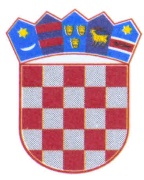          REPUBLIKA HRVATSKA     ISTARSKA ŽUPANIJA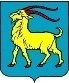 Upravni odjel za obrazovanje,sport i tehničku kulturu, G. Martinuzzi 2tel.052/351-496, fax: 052/351-695KLASA: 602-04/18-01/04URBROJ: 2163/1-05/2-18-25Labin, 23. ožujka 2018. Na temelju članka 10. stavak 1. Pravilnika o stipendiranju studenata slabijeg imovnog stanja u Istarskoj županiji („Službene novine Istarske županije“ broj 10/15, 14/15 i 16/16) Komisija za stipendije Istarske županije dana 23. ožujka 2018. godine utvrđujePRIVREMENU BODOVNU LISTUZA DODJELU STIPENDIJA STUDENTIMA SLABIJEG IMOVNOG STANJA U  ISTARSKOJ ŽUPANIJI ZA AKADEMSKU GODINU 2017./18.U roku za podnošenje prijava na Natječaj za stipendije za studente slabijeg imovnog stanja u Istarskoj županiji od 1. veljače do 15. veljače 2018. godine ukupno je zaprimljeno 26 prijava.Ukupno je bodovano 20 prijava studenata prema slijedećem redoslijedu:Komisija za stipendije Istarske županije nije razmatrala prijave s nepotpunom dokumentacijom, sukladno članku 9. stavak 2. Pravilnika o stipendiranju studenata slabijeg imovnog stanja u Istarskoj županiji  te utvrđuje da su nepotpune slijedeće prijave:Na utvrđene liste može se podnijeti  prigovor putem specijalizirane aplikacije, putem koje su studenti i podnijeli prijavu na Natječaj koja je dostupna na adresi:http://javne-potrebe.istra-istria.hr u roku od osam (8) dana od objavljivanja istih na web stranici Istarske županije www.istra-istria.hr . Aplikacija za dostavu prigovora biti će dostupna od  24. ožujka 2018. od 00:00 do 31. ožujka 2018. do 24:00 sata. Nakon donošenja odluka po prigovorima, Župan Istarske županije donosi Odluku o dodjeli stipendija i utvrđuje Konačnu bodovnu listu koja se objavljuje na web stranici Istarske županije www.istra-istria.hr .Temeljem Odluke o broju i visini stipendija studentima Istarske županije u akademskoj godini 2017./18. dodjeljuje se ukupno 20 (dvadeset) stipendija studentima slabijeg imovnog stanja u Istarskoj županiji u mjesečnom iznosu od 1.100,00 kn za razdoblje od listopada 2017. do srpnja 2018. godine. Sastavni dio ovog akta je: Privremena bodovna lista za dodjelu stipendija studentima slabijeg imovnog stanja u Istarskoj županiji za akademsku godinu 2017./18. (sa  svim analitičkim  podacima)Lista nepotpunih prijava                                                                               Komisija za stipendije               Doriana Šumberac Jelić, predsjednica v.r      Marija Ivić-Kačan, članica v.r      Daiana Brumnić, članica  v.rBrKlasaPrezimeImeStudijBroj bodova1602-04/18-01/10BERNOBICHPAOLAmenadžment u turizmu-preddiplomski1702602-04/18-01/28PELOZAPAOLOinformatika - preddiplomski1703602-04/18-01/20BJELOGRLIĆELEONORAsociologija i španjolski jezik i književnost  preddiplomski1604602-04/18-01/06ČAPLINSKIJVIKTORIAurbano šumarstvo, zaštita prirode i okoliša preddiplomski studij1555602-04/18-01/07MILOVANANApredškolski odgoj preddipl.1506602-04/18-01/15ŠURANMORENApishologija-preddiplomski1407602-04/18-01/11DAJČIĆIVANAprehrambena tehnologija - prediplomski1358602-04/18-01/29VINKOMARINstrojarstvo .1259602-04/18-01/09BRČIĆALEKSpoduzetništva preddiplomski studij12510602-04/18-01/16BAFVERONIKApsihologija-preddiplomski11511602-04/18-01/26TOMIŠIĆMELANImatematika-preddiplomski11512602-04/18-01/18JURMANIVANinformatika - preddiplomski11513602-04/18-01/24DIVJAKTONIkemija-istraživački-preddiplomski11014602-04/18-01/22MARIĆSARAposlovna ekonomija preddiplomski10515602-04/18-01/13ELKASOVIĆSELMAanglistika- prevoditeljski- diplomski, kroatistika- nastavnički- diplomski10016602-04/18-01/19MATIĆPATRIKstrojarstvo - preddiplomski9017602-04/18-01/12RITOŠATEAsocijalni rad - preddiplomski8518602-04/18-01/23VERIĆEVAinformatika8019602-04/18-01/05TUMPIĆMARINAlatinski jezik i književnost i kroatistike preddipl.7020602-04/18-01/27BROZANSTEFANOtelematike preddiplomski50BrKlasaPrezimeImeStudijRazlog nepotpune prijave1602-04/18-01/21VIOLAMATIJAelektrotehnika- preddiplomskiNije/nisu dostavljena/e potvrda/e Porezne uprave o visini dohotka i primitaka  za jednog/više/sve člana/ova/ove zajedničkog domaćinstva za 2016. godinu, a koji su navedeni u prijavi2602-04/18-01/25GREGOROVIĆMAJAekonomija-preddiplomskiNije/nisu dostavljen/i dokaz/i o visini primitka člana/više/sve članove zajedničkog domaćinstva i njegov/njihov radnopravni status, a koji je/su naveden/i u prijavi za razdoblje od 7.-12. mjeseca 2017. godine3602-04/18-01/08KIŠUREKMAGDALENApredškolski odgoj preddiplomski studijNije/nisu dostavljeno/a uvjerenje/a o prebivalištu/ elektronički zapis o prebivalištu MUP-a, za  jednog/više/sve člana/ova/ove zajedničkog domaćinstva, a koji su navedeni u prijavi, ne starije od 6 mjeseci4602-04/18-01/14KORDIĆMAYA NOEMIkemija-preddiplomskiNije/nisu dostavljena/e potvrda/e Porezne uprave o visini dohotka i primitaka  za jednog/više/sve člana/ova/ove zajedničkog domaćinstva za 2016. godinu, a koji su navedeni u prijavi5602-04/18-01/30STOJŠIĆGABRIELAposlovna ekonomija, diplomski studijNije/nisu dostavljen/i dokaz/i o visini primitka za učenike i studente koji su radili u razdoblju od 7.-12. mjeseca 2017., a koja činjenica je navedena u prijavi, Nije/nisu dostavljena/e potvrda/e Porezne uprave o visini dohotka i primitaka  za jednog/više/sve člana/ova/ove zajedničkog domaćinstva za 2016. godinu, a koji su navedeni u prijavi, Nije/nisu dostavljen/i dokaz/i o visini primitka člana/više/sve članove zajedničkog domaćinstva i njegov/njihov radnopravni status, a koji je/su naveden/i u prijavi za razdoblje od 7.-12. mjeseca 2017. godine6602-04/18-01/17KOKIĆSAMUELAekonomija-preddiplomskiNije/nisu dostavljeno/a uvjerenje/a o prebivalištu/ elektronički zapis o prebivalištu MUP-a, za  jednog/više/sve člana/ova/ove zajedničkog domaćinstva, a koji su navedeni u prijavi, ne starije od 6 mjeseci, Nije/nisu dostavljen/i dokaz/i o visini primitka za učenike i studente koji su radili u razdoblju od 7.-12. mjeseca 2017., a koja činjenica je navedena u prijavi, Nije/nisu dostavljen/i dokaz/i o visini primitka člana/više/sve članove zajedničkog domaćinstva i njegov/njihov radnopravni status, a koji je/su naveden/i u prijavi za razdoblje od 7.-12. mjeseca 2017. godine